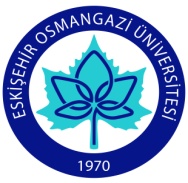 SAĞLIK BİLİMLERİ FAKÜLTESİ HEMŞİRELİK BÖLÜMÜDERS BİLGİ FORMUTarih   						                                                      İmzaFACULTY OF HEALTH NURSING DEPARTMENTINFORMATION FORM OF COURSEDate                                                                                                                             Signature 			DÖNEM GÜZDERSİN ADITIBBİ TERMİNOLOJİKODU   281111015KOORDİNATÖRProf. Dr. Ferruh YÜCELDERSİ VERENLERProf. Dr. Ferruh YÜCELYARIYILHAFTALIK DERS SAATİHAFTALIK DERS SAATİHAFTALIK DERS SAATİHAFTALIK DERS SAATİYARIYILTeorikUygulamaLaboratuarLaboratuarKredisiAKTSTÜRÜTÜRÜDİLİI 20 0 024ZORUNLU ( )  SEÇMELİ (x)ZORUNLU ( )  SEÇMELİ (x)TürkçeDEĞERLENDİRME SİSTEMİDEĞERLENDİRME SİSTEMİDEĞERLENDİRME SİSTEMİDEĞERLENDİRME SİSTEMİDEĞERLENDİRME SİSTEMİDEĞERLENDİRME SİSTEMİDEĞERLENDİRME SİSTEMİDEĞERLENDİRME SİSTEMİDEĞERLENDİRME SİSTEMİDEĞERLENDİRME SİSTEMİYARIYIL İÇİ ÇALIŞMALARYARIYIL İÇİ ÇALIŞMALARYARIYIL İÇİ ÇALIŞMALARYARIYIL İÇİ ÇALIŞMALARFaaliyet türüFaaliyet türüFaaliyet türüFaaliyet türüSayı%YARIYIL İÇİ ÇALIŞMALARYARIYIL İÇİ ÇALIŞMALARYARIYIL İÇİ ÇALIŞMALARYARIYIL İÇİ ÇALIŞMALARI. Ara SınavI. Ara SınavI. Ara SınavI. Ara Sınav150YARIYIL İÇİ ÇALIŞMALARYARIYIL İÇİ ÇALIŞMALARYARIYIL İÇİ ÇALIŞMALARYARIYIL İÇİ ÇALIŞMALARII. Ara SınavII. Ara SınavII. Ara SınavII. Ara SınavYARIYIL İÇİ ÇALIŞMALARYARIYIL İÇİ ÇALIŞMALARYARIYIL İÇİ ÇALIŞMALARYARIYIL İÇİ ÇALIŞMALARUygulamaUygulamaUygulamaUygulamaYARIYIL İÇİ ÇALIŞMALARYARIYIL İÇİ ÇALIŞMALARYARIYIL İÇİ ÇALIŞMALARYARIYIL İÇİ ÇALIŞMALARÖdevÖdevÖdevÖdevYARIYIL İÇİ ÇALIŞMALARYARIYIL İÇİ ÇALIŞMALARYARIYIL İÇİ ÇALIŞMALARYARIYIL İÇİ ÇALIŞMALARSözlüSözlüSözlüSözlüYARIYIL İÇİ ÇALIŞMALARYARIYIL İÇİ ÇALIŞMALARYARIYIL İÇİ ÇALIŞMALARYARIYIL İÇİ ÇALIŞMALARYarıyıl Sonu SınavıYarıyıl Sonu SınavıYarıyıl Sonu SınavıYarıyıl Sonu Sınavı150YARIYIL İÇİ ÇALIŞMALARYARIYIL İÇİ ÇALIŞMALARYARIYIL İÇİ ÇALIŞMALARYARIYIL İÇİ ÇALIŞMALARTOPLAMTOPLAMTOPLAMTOPLAM2100ÖNKOŞULLARÖNKOŞULLARÖNKOŞULLARÖNKOŞULLARYokYokYokYokYokYokİÇERİĞİİÇERİĞİİÇERİĞİİÇERİĞİTıbbi Terminolojiye giriş, tıbbi terimleri meydana getiren kökler, önekler, sonekler, sistemlere ait terimler; hareket sistemine, kan ve bağışıklık sistemine, kalp-damar sistemine, solunum sistemine, sindirim sistemine, boşaltım sistemine, sinir sistemine, kadın ve erkek üreme organlarına, doğuma, beş duyu organlarına, endokrin sisteme, psikiyatrik hastalıklara ait terimlerTıbbi Terminolojiye giriş, tıbbi terimleri meydana getiren kökler, önekler, sonekler, sistemlere ait terimler; hareket sistemine, kan ve bağışıklık sistemine, kalp-damar sistemine, solunum sistemine, sindirim sistemine, boşaltım sistemine, sinir sistemine, kadın ve erkek üreme organlarına, doğuma, beş duyu organlarına, endokrin sisteme, psikiyatrik hastalıklara ait terimlerTıbbi Terminolojiye giriş, tıbbi terimleri meydana getiren kökler, önekler, sonekler, sistemlere ait terimler; hareket sistemine, kan ve bağışıklık sistemine, kalp-damar sistemine, solunum sistemine, sindirim sistemine, boşaltım sistemine, sinir sistemine, kadın ve erkek üreme organlarına, doğuma, beş duyu organlarına, endokrin sisteme, psikiyatrik hastalıklara ait terimlerTıbbi Terminolojiye giriş, tıbbi terimleri meydana getiren kökler, önekler, sonekler, sistemlere ait terimler; hareket sistemine, kan ve bağışıklık sistemine, kalp-damar sistemine, solunum sistemine, sindirim sistemine, boşaltım sistemine, sinir sistemine, kadın ve erkek üreme organlarına, doğuma, beş duyu organlarına, endokrin sisteme, psikiyatrik hastalıklara ait terimlerTıbbi Terminolojiye giriş, tıbbi terimleri meydana getiren kökler, önekler, sonekler, sistemlere ait terimler; hareket sistemine, kan ve bağışıklık sistemine, kalp-damar sistemine, solunum sistemine, sindirim sistemine, boşaltım sistemine, sinir sistemine, kadın ve erkek üreme organlarına, doğuma, beş duyu organlarına, endokrin sisteme, psikiyatrik hastalıklara ait terimlerTıbbi Terminolojiye giriş, tıbbi terimleri meydana getiren kökler, önekler, sonekler, sistemlere ait terimler; hareket sistemine, kan ve bağışıklık sistemine, kalp-damar sistemine, solunum sistemine, sindirim sistemine, boşaltım sistemine, sinir sistemine, kadın ve erkek üreme organlarına, doğuma, beş duyu organlarına, endokrin sisteme, psikiyatrik hastalıklara ait terimlerAMAÇLARIAMAÇLARIAMAÇLARIAMAÇLARIİnsan sağlığı ile ilgili olarak eğitim ve öğretim gören öğrencilerin tıbbi terminolojiyi öğrenmeleri,İnsan sağlığı ile ilgili olarak eğitim ve öğretim gören öğrencilerin tıbbi terminolojiyi öğrenmeleri,İnsan sağlığı ile ilgili olarak eğitim ve öğretim gören öğrencilerin tıbbi terminolojiyi öğrenmeleri,İnsan sağlığı ile ilgili olarak eğitim ve öğretim gören öğrencilerin tıbbi terminolojiyi öğrenmeleri,İnsan sağlığı ile ilgili olarak eğitim ve öğretim gören öğrencilerin tıbbi terminolojiyi öğrenmeleri,İnsan sağlığı ile ilgili olarak eğitim ve öğretim gören öğrencilerin tıbbi terminolojiyi öğrenmeleri,ÖĞRENİM ÇIKTILARIÖĞRENİM ÇIKTILARIÖĞRENİM ÇIKTILARIÖĞRENİM ÇIKTILARITıbbi terimleri uygulama becerisiEtkin yazılı ve sözlü iletişim kurma becerisiMesleki etik ve sorumluluğu anlamaAraştırma, veri toplama becerisini kazandırmaTıbbi terimleri uygulama becerisiEtkin yazılı ve sözlü iletişim kurma becerisiMesleki etik ve sorumluluğu anlamaAraştırma, veri toplama becerisini kazandırmaTıbbi terimleri uygulama becerisiEtkin yazılı ve sözlü iletişim kurma becerisiMesleki etik ve sorumluluğu anlamaAraştırma, veri toplama becerisini kazandırmaTıbbi terimleri uygulama becerisiEtkin yazılı ve sözlü iletişim kurma becerisiMesleki etik ve sorumluluğu anlamaAraştırma, veri toplama becerisini kazandırmaTıbbi terimleri uygulama becerisiEtkin yazılı ve sözlü iletişim kurma becerisiMesleki etik ve sorumluluğu anlamaAraştırma, veri toplama becerisini kazandırmaTıbbi terimleri uygulama becerisiEtkin yazılı ve sözlü iletişim kurma becerisiMesleki etik ve sorumluluğu anlamaAraştırma, veri toplama becerisini kazandırmaKAYNAKLARKAYNAKLARKAYNAKLARKAYNAKLARArtuoğlu,M.A. ,Kaplan,A.,Yılmaz A.( 2004 ).Tıbbi Terminoloji.Ankara :Denge MatbaaHatiboğlu,T.M.,Çam,M., ( 1998 ).Tıbbi Terminoloji.Ankara:Hatiboğlu yayınlarıArtuoğlu,M.A. ,Kaplan,A.,Yılmaz A.( 2004 ).Tıbbi Terminoloji.Ankara :Denge MatbaaHatiboğlu,T.M.,Çam,M., ( 1998 ).Tıbbi Terminoloji.Ankara:Hatiboğlu yayınlarıArtuoğlu,M.A. ,Kaplan,A.,Yılmaz A.( 2004 ).Tıbbi Terminoloji.Ankara :Denge MatbaaHatiboğlu,T.M.,Çam,M., ( 1998 ).Tıbbi Terminoloji.Ankara:Hatiboğlu yayınlarıArtuoğlu,M.A. ,Kaplan,A.,Yılmaz A.( 2004 ).Tıbbi Terminoloji.Ankara :Denge MatbaaHatiboğlu,T.M.,Çam,M., ( 1998 ).Tıbbi Terminoloji.Ankara:Hatiboğlu yayınlarıArtuoğlu,M.A. ,Kaplan,A.,Yılmaz A.( 2004 ).Tıbbi Terminoloji.Ankara :Denge MatbaaHatiboğlu,T.M.,Çam,M., ( 1998 ).Tıbbi Terminoloji.Ankara:Hatiboğlu yayınlarıArtuoğlu,M.A. ,Kaplan,A.,Yılmaz A.( 2004 ).Tıbbi Terminoloji.Ankara :Denge MatbaaHatiboğlu,T.M.,Çam,M., ( 1998 ).Tıbbi Terminoloji.Ankara:Hatiboğlu yayınlarıÖĞRETİM YÖNTEMLERİÖĞRETİM YÖNTEMLERİÖĞRETİM YÖNTEMLERİÖĞRETİM YÖNTEMLERİ Düz anlatım,  soru-cevap tekniği, rol play tekniği, beyin fırtınası, barkovizyon,  internet,  beceri laboratuarlarında uygulama Düz anlatım,  soru-cevap tekniği, rol play tekniği, beyin fırtınası, barkovizyon,  internet,  beceri laboratuarlarında uygulama Düz anlatım,  soru-cevap tekniği, rol play tekniği, beyin fırtınası, barkovizyon,  internet,  beceri laboratuarlarında uygulama Düz anlatım,  soru-cevap tekniği, rol play tekniği, beyin fırtınası, barkovizyon,  internet,  beceri laboratuarlarında uygulama Düz anlatım,  soru-cevap tekniği, rol play tekniği, beyin fırtınası, barkovizyon,  internet,  beceri laboratuarlarında uygulama Düz anlatım,  soru-cevap tekniği, rol play tekniği, beyin fırtınası, barkovizyon,  internet,  beceri laboratuarlarında uygulamaDERSİN HAFTALIK PLANIDERSİN HAFTALIK PLANIHAFTAİŞLENEN KONULAR1Tıbbi Terminolojiye giriş, ,sistemlere ait terimler 2Tıbbi terimleri meydana getiren kökler,3Tıbbi terimleri meydana getiren önekler, sonekler4Hareket sistemine ait terimler5Sinir sistemine ve psikiyatrik hastalıklara ait terimler6Kan ve bağışıklık sistemine ait terimler7Kalp-damar sistemine ait terimler8ARA SINAVI9Solunum sistemine ait terimler10Sindirim sistemine ait terimler11Boşaltım sistemine ait terimler12Kadın üreme organlarına ve doğuma ait terimler13Erkek üreme organlarına ait terimler14 Beş duyu organlarına15Endokrin sisteme,16YARIYIL SONU SINAVINOPROGRAM ÇIKTISI 3211Mesleki bilgi düzeyine katkı sağlamaX 2Mesleki iletişim becerisini geliştirmeX 3Programı ile ilgili güncel bilgilere ulaşabilme becerisi oluşturmaX4Mesleki uygulama alanında meslektaşlarıyla sağlıklı iletişim kurabilme ve bilgi alışverişinde bulunma yeteneği kazandırmaX  5Mesleki deontoloji kurallarına uygulama bilinci kazanmaX6Sağlık alanı ile ilgili temel bilgi düzeyine sahip olmaX7Alanı ile ilgili teknolojik ürünleri kullanabilme becerisine sahip olmakX 8Alanı ile ilgili uygulamalarda gerekli el becerisi kazanma  X9Sterilizasyon, dezenfeksiyon ve antisepsi uygulayabilme becerisi ve alışkanlığı kazanmaX10Mesleki uygulamalar sırasında ortaya çıkabilecek problemleri sağlıklı biçimde çözebilme becerisi kazanmaX11Alanı ile ilgili uygulamalarda hızlı ve doğru karar verebilme yetisi kazanmaX 12Sağlık mevzuatı hakkında bilgi sahibi olmaX13Mesleki sorumluluk bilinci kazanmaX14İş güvenliği konusunda gerekli bilgi ve tecrübe kazanmaX15Entellektüel düzeye katkı sağlamaX1:Hiç Katkısı Yok. 2:Kısmen Katkısı Var. 3:Tam Katkısı Var.1:Hiç Katkısı Yok. 2:Kısmen Katkısı Var. 3:Tam Katkısı Var.1:Hiç Katkısı Yok. 2:Kısmen Katkısı Var. 3:Tam Katkısı Var.1:Hiç Katkısı Yok. 2:Kısmen Katkısı Var. 3:Tam Katkısı Var.1:Hiç Katkısı Yok. 2:Kısmen Katkısı Var. 3:Tam Katkısı Var.TERMAUTUMNCOURSE TITLEMedical TerminologyCODE 281111015COORDINATORProf. Dr. Ferruh YÜCEL INSTRUCTORSProf. Dr. Ferruh YÜCELSEMESTERHOURS PER WEEK HOURS PER WEEK HOURS PER WEEK HOURS PER WEEK SEMESTERTheoryPracticeLaboratoryLaboratoryCreditAKTSTYPETYPELANGUAGE1 2 0 0 0 2 4COMPULSORY ()  ELECTIVE( X  )COMPULSORY ()  ELECTIVE( X  )TURKİSHASSESMENT SYSTEMASSESMENT SYSTEMASSESMENT SYSTEMASSESMENT SYSTEMASSESMENT SYSTEMASSESMENT SYSTEMASSESMENT SYSTEMASSESMENT SYSTEMASSESMENT SYSTEMASSESMENT SYSTEMIN-TERM STUDIESIN-TERM STUDIESIN-TERM STUDIESIN-TERM STUDIESFaaliyet türüFaaliyet türüFaaliyet türüFaaliyet türüQuantityPercentageIN-TERM STUDIESIN-TERM STUDIESIN-TERM STUDIESIN-TERM STUDIESFirst Mid TermFirst Mid TermFirst Mid TermFirst Mid Term150IN-TERM STUDIESIN-TERM STUDIESIN-TERM STUDIESIN-TERM STUDIESSecond Mid TermSecond Mid TermSecond Mid TermSecond Mid TermIN-TERM STUDIESIN-TERM STUDIESIN-TERM STUDIESIN-TERM STUDIESPracticePracticePracticePracticeIN-TERM STUDIESIN-TERM STUDIESIN-TERM STUDIESIN-TERM STUDIESHomeworkHomeworkHomeworkHomeworkIN-TERM STUDIESIN-TERM STUDIESIN-TERM STUDIESIN-TERM STUDIESPresentation/Preparing SeminerPresentation/Preparing SeminerPresentation/Preparing SeminerPresentation/Preparing SeminerIN-TERM STUDIESIN-TERM STUDIESIN-TERM STUDIESIN-TERM STUDIESFinal ExaminationFinal ExaminationFinal ExaminationFinal Examination150IN-TERM STUDIESIN-TERM STUDIESIN-TERM STUDIESIN-TERM STUDIESTOPLAMTOPLAMTOPLAMTOPLAM2100PREREQUISITESPREREQUISITESPREREQUISITESPREREQUISITESNoneNoneNoneNoneNoneNoneCONTENTSCONTENTSCONTENTSCONTENTSIntroduction to Medical Terminology, medical terms forming roots, prefixes, suffixes, terms of the system; The movement system, blood and immune system, cardiovascular system, respiratory system, digestive system, urinary system, nervous system, women and the male reproductive organs, child birth, the five sense organs, the endocrine system, the terms of psychiatric diseaseIntroduction to Medical Terminology, medical terms forming roots, prefixes, suffixes, terms of the system; The movement system, blood and immune system, cardiovascular system, respiratory system, digestive system, urinary system, nervous system, women and the male reproductive organs, child birth, the five sense organs, the endocrine system, the terms of psychiatric diseaseIntroduction to Medical Terminology, medical terms forming roots, prefixes, suffixes, terms of the system; The movement system, blood and immune system, cardiovascular system, respiratory system, digestive system, urinary system, nervous system, women and the male reproductive organs, child birth, the five sense organs, the endocrine system, the terms of psychiatric diseaseIntroduction to Medical Terminology, medical terms forming roots, prefixes, suffixes, terms of the system; The movement system, blood and immune system, cardiovascular system, respiratory system, digestive system, urinary system, nervous system, women and the male reproductive organs, child birth, the five sense organs, the endocrine system, the terms of psychiatric diseaseIntroduction to Medical Terminology, medical terms forming roots, prefixes, suffixes, terms of the system; The movement system, blood and immune system, cardiovascular system, respiratory system, digestive system, urinary system, nervous system, women and the male reproductive organs, child birth, the five sense organs, the endocrine system, the terms of psychiatric diseaseIntroduction to Medical Terminology, medical terms forming roots, prefixes, suffixes, terms of the system; The movement system, blood and immune system, cardiovascular system, respiratory system, digestive system, urinary system, nervous system, women and the male reproductive organs, child birth, the five sense organs, the endocrine system, the terms of psychiatric diseaseGOALSGOALSGOALSGOALSLearn medical terminology training and education of students with respect to human health,Learn medical terminology training and education of students with respect to human health,Learn medical terminology training and education of students with respect to human health,Learn medical terminology training and education of students with respect to human health,Learn medical terminology training and education of students with respect to human health,Learn medical terminology training and education of students with respect to human health,LEARNING OUTCOMESLEARNING OUTCOMESLEARNING OUTCOMESLEARNING OUTCOMESThe ability to apply medical termsEffective written and oral communication skillsUnderstanding of professional ethics and responsibilityResearch, provide  the data-collection skillsThe ability to apply medical termsEffective written and oral communication skillsUnderstanding of professional ethics and responsibilityResearch, provide  the data-collection skillsThe ability to apply medical termsEffective written and oral communication skillsUnderstanding of professional ethics and responsibilityResearch, provide  the data-collection skillsThe ability to apply medical termsEffective written and oral communication skillsUnderstanding of professional ethics and responsibilityResearch, provide  the data-collection skillsThe ability to apply medical termsEffective written and oral communication skillsUnderstanding of professional ethics and responsibilityResearch, provide  the data-collection skillsThe ability to apply medical termsEffective written and oral communication skillsUnderstanding of professional ethics and responsibilityResearch, provide  the data-collection skillsSOURCESSOURCESSOURCESSOURCESArtukoğlu, A. Kaplan, A., Yilmaz A. (2004) .Tıbb the terminoloji.ankar to: Balance PrintHatiboglu, T. M., Pine, MI., (1998) .Tıbb the terminoloji.ankar to: Hatiboglu publicationsArtukoğlu, A. Kaplan, A., Yilmaz A. (2004) .Tıbb the terminoloji.ankar to: Balance PrintHatiboglu, T. M., Pine, MI., (1998) .Tıbb the terminoloji.ankar to: Hatiboglu publicationsArtukoğlu, A. Kaplan, A., Yilmaz A. (2004) .Tıbb the terminoloji.ankar to: Balance PrintHatiboglu, T. M., Pine, MI., (1998) .Tıbb the terminoloji.ankar to: Hatiboglu publicationsArtukoğlu, A. Kaplan, A., Yilmaz A. (2004) .Tıbb the terminoloji.ankar to: Balance PrintHatiboglu, T. M., Pine, MI., (1998) .Tıbb the terminoloji.ankar to: Hatiboglu publicationsArtukoğlu, A. Kaplan, A., Yilmaz A. (2004) .Tıbb the terminoloji.ankar to: Balance PrintHatiboglu, T. M., Pine, MI., (1998) .Tıbb the terminoloji.ankar to: Hatiboglu publicationsArtukoğlu, A. Kaplan, A., Yilmaz A. (2004) .Tıbb the terminoloji.ankar to: Balance PrintHatiboglu, T. M., Pine, MI., (1998) .Tıbb the terminoloji.ankar to: Hatiboglu publicationsTEACHING METHODSTEACHING METHODSTEACHING METHODSTEACHING METHODS Lecture, question and answer  techniques, role play technique, brain storming, data projector, internet, applications, skills lab Lecture, question and answer  techniques, role play technique, brain storming, data projector, internet, applications, skills lab Lecture, question and answer  techniques, role play technique, brain storming, data projector, internet, applications, skills lab Lecture, question and answer  techniques, role play technique, brain storming, data projector, internet, applications, skills lab Lecture, question and answer  techniques, role play technique, brain storming, data projector, internet, applications, skills lab Lecture, question and answer  techniques, role play technique, brain storming, data projector, internet, applications, skills labCOURSE CONTENTCOURSE CONTENTWEEKTOPICS1Introduction to Medical Terminology, terms of the system2Roots make up the medical terms,3The medical term for forming prefixes, suffixes4Terms of the motion  system5Term on the nervous system and psychiatric disorders6Terms of blood and immune system7Terms of cardiovascular system8Berthelot9Terms of the respiratory system10Digestive terms sistemineait11Terms of drain system12Female reproductive organs and birth of terms13Terms of the male reproductive organs14The five senses of the body15Endocrine system,16Final examNUMBERPROGRAM OUTCOMES3211to contribute to the professional knowledgeX 2improve the business communication skillsX 3Creating the ability to access up to date information about the programX4Ability to communicate well and gain the ability to exchange information with their counterparts in the practice of the professionX  5winning application awareness to the professional deontology rulesX6have a basic knowledge about the field of healthX7Having the ability to use technological products related to the fieldX 8to acquire the necessary dexterity in applications related to the field X9Sterilization, disinfection and be able to apply the skills and gain the habit of antisepsisX10problems may arise during professional practice and acquire the ability to solve it in a healthy mannerX11gain the ability to decide quickly and accurately in applications related to the fieldX 12Having knowledge about the health care legislationX13winning professional responsibilityX14gain knowledge and experience in occupational safetyX15to contribute to the intellectual levelX1:No contribution Yok. 2:Partially contribution. 3: Yes contribution1:No contribution Yok. 2:Partially contribution. 3: Yes contribution1:No contribution Yok. 2:Partially contribution. 3: Yes contribution1:No contribution Yok. 2:Partially contribution. 3: Yes contribution1:No contribution Yok. 2:Partially contribution. 3: Yes contribution